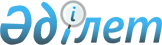 Об областном бюджете на 2019-2021 годыРешение Жамбылского областного маслихата от 13 декабря 2018 года № 30-3. Зарегистрировано Департаментом юстиции Жамбылской области 19 декабря 2018 года № 4037.
      Примечание РЦПИ.

      В тексте документа сохранена пунктуация и орфография оригинала.
      В соответствии со статьей 8 Бюджетного кодекса Республики Казахстан от 4 декабря 2008 года и с Законом Республики Казахстан от 30 ноября 2018 года "О республиканском бюджете на 2019-2021 годы" Жамбылский областной маслихат РЕШИЛ:
      1. Утвердить областной бюджет на 2019-2021 годы согласно приложениям 1, 2, 3, 4, 5, в том числе на 2019 год в следующих объемах:
      1) доходы – 284 234 960 тысяч тенге, в том числе:
      налоговые поступления – 22 726 943 тысяч тенге;
      неналоговые поступления – 1 451 991 тысяч тенге;
      поступления от продажи основного капитала – 772 592 тысяч тенге;
      поступления трансфертов – 259 283 434 тысяч тенге;
      2) затраты – 282 749 846 тысяч тенге;
      3) чистое бюджетное кредитование – 25 665 350 тысяч тенге;
      бюджетные кредиты – 30 651 029 тысяч тенге;
      погашение бюджетных кредитов – 4 985 679 тысяч тенге;
      5) дефицит бюджета (профицит) – -26 895 986 тысяч тенге;
      6) финансирование дефицита бюджета (использование профицита) – 26 895 986 тысяч тенге.
      Используемые остатки бюджетных средств – 1 881 533 тысяч тенге.
      Сноска. Пункт 1 – с изменениями, внесенными решениями Жамбылского областного маслихата от 19.03.2019 № 32-5 (вводится в действие с 01.01.2019); от 30.04.2019 № 34-2 (вводится в действие с 01.01.2019); от 17.07.2019 № 37-3 (вводится в действие с 01.01.2019); от 17.10.2019 № 39-2 (вводится в действие с 01.01.2019); от 12.11.2019 №40-2 (вводится в действие с 01.01.2019) ); от 12.12.2019 №41-5 (вводится в действие с 01.01.2019).


      2. Установить бюджетные субвенции, предаваемые из областного бюджета в районные бюджеты и бюджет города Тараз на 2019 год в сумме 94 207 865 тысяч тенге, в том числе:
      Байзакскому району - 8 453 700 тысяч тенге;
      Жамбылскому району - 7 232 902 тысяч тенге;
      Жуалынскому району - 7 166 245 тысяч тенге;
      Кордайскому району - 10 700 840 тысяч тенге;
      Меркенскому району - 7 836 845 тысяч тенге;
      Мойынкумскому району - 4 791 931 тысяч тенге;
      Сарысускому району - 6 439 015 тысяч тенге;
      Таласскому району - 6 418 387 тысяч тенге;
      Т.Рыскуловскому району - 5 456 679 тысяч тенге;
      Шускому району - 8 709 651 тысяч тенге;
      городу Тараз - 21 001 670 тысяч тенге.
      3. В областном бюджете на 2019 год бюджетам районов и города Тараз предусмотреть целевые текущие трансферты за счет средств республиканского бюджета, распределение которых определяются на основании постановления акимата Жамбылской области:
      1) на увеличение размеров надбавки за классную квалификацию сотрудников органов внутренних дел;
      2) на повышение должностных окладов сотрудников органов внутренних дел;
      3) на выплату компенсации за наем (аренду) жилья сотрудникам строевых подразделений дорожно-патрульной полиции, участковым инспекторам полиции и участковым инспекторам полиции по делам несовершеннолетних;
      4) на возмещение части расходов, понесенных субъектом агропромышленного комплекса, при инвестиционных вложениях;
      5) на субсидирование в рамках гарантирования и страхования займов субъектов агропромышленного комплекса;
      6) на субсидирование процентной ставки по кредитным и лизинговым обязательствам в рамках направления по финансовому оздоровлению субъектов агропромышленного комплекса;
      7) на субсидирование ставок вознаграждения при кредитовании, а также лизинге на приобретение сельскохозяйственных животных, техники и технологического оборудования;
      8) на субсидирование заготовительным организациям в сфере агропромышленного комплекса суммы налога на добавленную стоимость, уплаченного в бюджет, в пределах исчисленного налога на добавленную стоимость;
      9) на повышение должностных окладов гражданским служащим лесного хозяйства и особо охраняемых природных территорий, работающим в сельской местности;
      10) на выплату государственной адресной социальной помощи;
      11) на внедрение консультантов по социальной работе и ассистентов в центрах занятости населения;
      12) на введение стандартов оказания специальных социальных услуг;
      13) на размещение государственного социального заказа в неправительственных организациях;
      14) на обеспечение прав и улучшение качества жизни инвалидов в Республике Казахстан;
      15) на услуги по замене и настройке речевых процессоров к кохлеарным имплантам;
      16) на субсидирование затрат работодателя на создание специальных рабочих мест для трудоустройства инвалидов;
      17) на развитие рынка труда;
      18) на повышение заработной платы отдельных категорий гражданских служащих, работников организаций, содержащихся за счет средств государственного бюджета, работников казенных предприятий в связи с изменением размера минимальной заработной платы;
      19) на апробирование подушевого финансирования организаций среднего образования;
      20) на доплату учителям, прошедшим стажировку по языковым курсам;
      21) на доплату учителям за замещение на период обучения основного сотрудника;
      22) на доплату учителям организаций образования, реализующих учебные программы начального, основного и общего среднего образования по обновленному содержанию образования;
      23) на доплату за квалификацию педагогического мастерства учителям, прошедшим национальный квалификационный тест и реализующим образовательные программы начального, основного и общего среднего образования;
      24) на увеличение размеров должностных окладов педагогов-психологов школ;
      25) на доплату за квалификацию педагогического мастерства педагогам-психологам школ;
      26) на проведение медицинской организацией мероприятий, снижающих половое влечение, осуществляемых на основании решения суда;
      27) на материально-техническое оснащение организаций здравоохранения на местном уровне;
      28) на закуп вакцин и других иммунобиологических препаратов;
      29) на пропаганду здорового образа жизни;
      30) на реализацию мероприятий по профилактике и борьбе со СПИД;
      31) на финансирование приоритетных проектов транспортной инфраструктуры;
      32) на компенсацию потерь в связи со снижением налоговой нагрузки низкооплачиваемых работников для повышения размера их заработной платы.
      4. В областном бюджете на 2019 год предусмотреть с бюджетов районов и города Тараз изъятия в республиканский бюджет, в связи с уменьшением ставок по отчислениям работодателей на обязательное социальное медицинское страхование и переносом срока ввода обязательных пенсионных взносов работодателя с 2018 года на 2020 год, распределение которых определяются на основании постановления акимата Жамбылской области.
      5. В областном бюджете на 2019 год предусмотреть бюджетам районов и города Тараз целевые трансферты на развитие за счет средств республиканского бюджета, распределение которых определяются на основании постановления акимата Жамбылской области:
      1) на развитие индустриальной инфраструктуры;
      2) для сейсмоусиления организаций среднего образования;
      3) на проектирование, развитие и (или) обустройство инженерно-коммуникационной инфраструктуры в рамках Программы жилищного строительства "Нұрлы жер";
      4) на строительство и (или) реконструкцию жилья коммунального жилищного фонда;
      5) на развитие и (или) обустройство инженерно-коммуникационной инфраструктуры;
      6) на развитие системы водоснабжения и водоотведения в сельских населенных пунктах в рамках Программы развития регионов до 2020 года; 
      7) на развитие системы водоснабжения и водоотведения в рамках Программы развития регионов до 2020 года.
      6. В областном бюджете на 2019 год предусмотреть кредиты за счет кредитов из республиканского бюджета бюджетам районов и города Тараз на реконструкцию и строительство систем тепло-, водоснабжения и водоотведения, на реализацию мер социальной поддержки специалистов, распределение которых определяются на основании постановления акимата Жамбылской области.
      7. В областном бюджете на 2019 год за счет средств областного бюджета бюджетам районов и города Тараз предусмотреть целевые текущие трансферты и трансферты на развитие, распределение которых определяются на основании постановления акимата Жамбылской области
      8. В областном бюджете на 2019 год предусмотреть поступления от выпуска государственных ценных бумаг, выпускаемых местным исполнительным органом области для обращения на внутреннем рынке для финансирования строительства жилья в рамках реализации государственных и правительственных программ, распределение которых определяются на основании постановления акимата Жамбылской области.
      9. Утвердить резерв местного исполнительного органа области на 2019 год в объеме 451 708 тысяч тенге.
      10. Утвердить перечень местных бюджетных программ, не подлежащих секвестру в процессе исполнения местных бюджетов на 2019 год, согласно приложению 4.
      11. Утвердить трансферты органам местного самоуправления согласно приложению 5.
      12. Контроль за исполнением данного решения возложить на постоянную комиссию областного маслихата по вопросам экономики, бюджета, налога и местного самоуправления.
      13. Настоящее решение вступает в силу со дня государственной регистрации в органах юстиции и вводится в действие с 1 января 2019 года. Областной бюджет на 2019 год
      Сноска. Приложение 1 – в редакции решения Жамбылского областного маслихата от 12.12.2019 № 41-5 (вводится в действие с 01.01.2019).  Областной бюджет на 2020 год Областной бюджет на 2021 год Перечень местных бюджетных программ, не подлежащих секвестру в процессе исполнения местных бюджетов на 2019 год Целевые трансферты органам местного самоуправления 
					© 2012. РГП на ПХВ «Институт законодательства и правовой информации Республики Казахстан» Министерства юстиции Республики Казахстан
				
      Председатель сессии

 Секретарь

      областного маслихата 

областного маслихата

      М. Толепберген

Б. Карашолаков
Приложение 1 к решению
Жамбылского областного маслихата
№ 30-3 от 13 декабря 2018 года
Категория
Категория
Наименование
Сумма, тысяч тенге
Класс
Класс
Класс
Сумма, тысяч тенге
Подкласс
Подкласс
Сумма, тысяч тенге
1
2
3
I. Доходы
284 234 960
1
Налоговые поступления
22 726 943
01
Подоходный налог
10 450 009
2
Индивидуальный подоходный налог
10 450 009
03
Социальный налог
9 304 434
1
Социальный налог
9 304 434
05
Внутренние налоги на товары, работы и услуги
2 972 500
3
Поступления за использование природных и других ресурсов
2 972 500
2
Неналоговые поступления
1 451 991
01
Доходы от государственной собственности
126 083
1
Поступления части чистого дохода государственных предприятий
25 734
3
Дивиденды на государственные пакеты акций, находящиеся в государственной собственности
5 136
4
Доходы на доли участия в юридических лицах, находящиеся в государственной собственности
906
5
Доходы от аренды имущества, находящегося в государственной собственности
58 097
7
Вознаграждения по кредитам, выданным из государственного бюджета
36 210
04
Штрафы, пени, санкции, взыскания, налагаемые государственными учреждениями, финансируемыми из государственного бюджета, а также содержащимися и финансируемыми из бюджета (сметы расходов) Национального Банка Республики Казахстан
651 000
1
Штрафы, пени, санкции, взыскания, налагаемые государственными учреждениями, финансируемыми из государственного бюджета, а также содержащимися и финансируемыми из бюджета (сметы расходов) Национального Банка Республики Казахстан, за исключением поступлений от организаций нефтяного сектора
651 000
06
Прочие неналоговые поступления
674 908
1
Прочие неналоговые поступления
674 908
3
Поступления от продажи основного капитала
772 592
01
Продажа государственного имущества, закрепленного за государственными учреждениями
772 592
1
Продажа государственного имущества, закрепленного за государственными учреждениями
772 592
 4
Поступления трансфертов
259 283 434
01
Трансферты из нижестоящих органов государственного управления
4 254 374
02
Трансферты из районных (городских) бюджетов
4 254 374
02
Трансферты из вышестоящих органов государственного управления
255 029 060
1
Трансферты из республиканского бюджета
255 029 060
Функциональная группа
Функциональная группа
Функциональная группа
Функциональная группа
Сумма, тысяч тенге
Администратор бюджетных программ
Администратор бюджетных программ
Администратор бюджетных программ
Сумма, тысяч тенге
Программа
Программа
Наименование
1
1
1
2
3
II. Затраты
282 749 846
01
Государственные услуги общего характера
5 452 835
110
Аппарат маслихата области
70 830
001
Услуги по обеспечению деятельности маслихата области
70 830
120
Аппарат акима области
1 495 302
001
Услуги по обеспечению деятельности акима области
1 155 315
007
Капитальные расходы подведомственных государственных учреждений и организаций
164 414
009
Обеспечение и проведение выборов акимов городов районного значения, сел, поселков, сельских округов
8 205
013
Обеспечение деятельности Ассамблеи народа Казахстана области
167 368
282
Ревизионная комиссия области
223 279
001
Услуги по обеспечению деятельности ревизионной комиссии области
222 731
003
Капитальные расходы государственного органа
548
257
Управление финансов области
3 432 197
001
Услуги по реализации государственной политики в области исполнения местного бюджета и управления коммунальной собственностью
144 310
009
Приватизация, управление коммунальным имуществом, постприватизационная деятельность и регулирование споров, связанных с этим
827
013
Капитальные расходы государственного органа
8 301
113
Целевые текущие трансферты из местных бюджетов
3 278 759
258
Управление экономики и бюджетного планирования области
105 541
001
Услуги по реализации государственной политики в области формирования и развития экономической политики, системы государственного планирования
103 841
005
Капитальные расходы государственного органа
1 700
269
Управление по делам религий области
125 686
001
Услуги по реализации государственной политики в сфере религиозной деятельности на местном уровне
34 635
004
Капитальные расходы подведомственных государственных учреждений и организаций
430
005
Изучение и анализ религиозной ситуации в регионе
90 621
02
Оборона
429 634
120
Аппарат акима области
133 639
010
Мероприятия в рамках исполнения всеобщей воинской обязанности
44 991
011
Подготовка территориальной обороны и территориальная оборона областного масштаба
88 648
271
Управление строительства области
5 100
002
Развитие объектов мобилизационной подготовки и чрезвычайных ситуаций
5 100
287
Территориальный орган, уполномоченных органов в области чрезвычайных ситуаций природного и техногенного характера, гражданской обороны, финансируемый из областного бюджета
290 895
002
Капитальные расходы территориального органа и подведомственных государственных учреждений
233 137
003
Мероприятия гражданской обороны областного масштаба
1 012
004
Предупреждение и ликвидация чрезвычайных ситуаций областного масштаба
56 746
03
Общественный порядок, безопасность, правовая, судебная, уголовно-исполнительная деятельность
9 821 672
252
Исполнительный орган внутренних дел, финансируемый из областного бюджета
9 640 263
001
Услуги по реализации государственной политики в области обеспечения охраны общественного порядка и безопасности на территории области
6 811 811
003
Поощрение граждан, участвующих в охране общественного порядка
1 207
006
Капитальные расходы государственного органа
2 827 245
271
Управление строительства области
181 409
003
Развитие объектов органов внутренних дел
2 014
053
Строительство объектов общественного порядка и безопасности
179 395
04 
Образование
34 588 965
261
Управление образования области
1 451 811
027
Целевые текущие трансферты бюджетам районов (городов областного значения) на реализацию государственного образовательного заказа в дошкольных организациях образования
1 451 811
261
Управление образования области
3 498 386
003
Общеобразовательное обучение по специальным образовательным учебным программам
1 886 482
006
Общеобразовательное обучение одаренных детей в специализированных организациях образования
1 455 904
053
Целевые текущие трансферты бюджетам районов (городов областного значения) на апробирование подушевого финансирования организаций среднего образования
156 000
271
Управление строительства области
3 421 118
069
Строительство и реконструкция объектов дополнительного образования
127 524
079
Целевые трансферты на развитие районным (городов областного значения) бюджетам на строительство и реконструкцию объектов начального, основного среднего и общего среднего образования
3 293 594
285
Управление физической культуры и спорта области
2 120 588
006
Дополнительное образование для детей и юношества по спорту
1 774 877
007
Общеобразовательное обучение одаренных в спорте детей в специализированных организациях образования
345 711
253
Управление здравоохранения области
559 293
043
Подготовка специалистов в организациях технического и профессионального, послесреднего образования
559 293
261
Управление образования области
7 875 342
024
Подготовка специалистов в организациях технического и профессионального образования
7 875 342
271
Управление строительства области
99 747
099
Строительство и реконструкция объектов технического, профессионального и послесреднего образования
99 747
120
Аппарат акима области
4 247
019
Обучение участников избирательного процесса
4 247
253
Управление здравоохранения области
66 885
003
Повышение квалификации и переподготовка кадров
66 885
253
Управление здравоохранения области
7 848
057
Подготовка специалистов с высшим, послевузовским образованием и оказание социальной поддержки обучающимся
7 848
261
Управление образования области
136 118
057
Подготовка специалистов с высшим, послевузовским образованием и оказание социальной поддержки обучающимся
136 118
261
Управление образования области
15 347 582
001
Услуги по реализации государственной политики на местном уровне в области образования
411 841
004
Информатизация системы образования в областных государственных учреждениях образования
117 045
005
Приобретение и доставка учебников, учебно-методических комплексов для областных государственных учреждений образования
63 226
007
Проведение школьных олимпиад, внешкольных мероприятий и конкурсов областного масштаба
258 244
011
Обследование психического здоровья детей и подростков и оказание психолого – медико-педагогической консультативной помощи населению
132 778
012
Реабилитация и социальная адаптация детей и подростков с проблемами в развитии
63 543
013
Капитальные расходы государственного органа
1 870
029
Методическая работа
64 562
067
Капитальные расходы подведомственных государственных учреждений и организаций
527 703
078
Целевые текущие трансферты районным (городов областного значения) бюджетам на увеличение оплаты труда учителей и педагогов-психологов организаций начального, основного и общего среднего образования
9 943 159
113
Целевые текущие трансферты из местных бюджетов
3 763 611
 05
Здравоохранение
11 461 120
253
Управление здравоохранения области
1 054 685
006
Услуги по охране материнства и детства
269 225
007
Пропаганда здорового образа жизни
134 107
041
Дополнительное обеспечение гарантированного объема бесплатной медицинской помощи по решению местных представительных органов областей
650 889
042
Проведение медицинской организацией мероприятий, снижающих половое влечение, осуществляемые на основании решения суда
464
271
Управление строительства области
3 076 234
038
Строительство и реконструкция объектов здравоохранения
3 076 234
253
Управление здравоохранения области
2 083 772
027
Централизованный закуп и хранение вакцин и других медицинских иммунобиологических препаратов для проведения иммунопрофилактики населения
2 083 772
253
Управление здравоохранения области
124 716
039
Оказание амбулаторно-поликлинических услуг и медицинских услуг субъектами сельского здравоохранения, за исключением оказываемой за счет средств республиканского бюджета, и оказание услуг Call-центрами
124 716
253
Управление здравоохранения области
55 478
029
Областные базы специального медицинского снабжения
55 478
253
Управление здравоохранения области
5 066 235
001
Услуги по реализации государственной политики на местном уровне в области здравоохранения
145 606
008
Реализация мероприятий по профилактике и борьбе со СПИД в Республике Казахстан
236 541
016
Обеспечение граждан бесплатным или льготным проездом за пределы населенного пункта на лечение
35 209
018
Информационно-аналитические услуги в области здравоохранения
96 139
023
Социальная поддержка медицинских и фармацевтических работников, направленных для работы в сельскую местность
75 200
028
Содержание вновь вводимых объектов здравоохранения
31 221
030
Капитальные расходы государственных органов здравоохранения
2 630
033
Капитальные расходы медицинских организаций здравоохранения
4 324 380
113
Целевые текущие трансферты из местных бюджетов
119 309
06 
Социальная помощь и социальное обеспечение
29 220 359
256
Управление координации занятости и социальных программ области
23 549 095
002
Предоставление специальных социальных услуг для престарелых и инвалидов в медико-социальных учреждениях (организациях) общего типа, в центрах оказания специальных социальных услуг, в центрах социального обслуживания
768 521
013
Предоставление специальных социальных услуг для инвалидов с психоневрологическими заболеваниями, в психоневрологических медико-социальных учреждениях (организациях), в центрах оказания специальных социальных услуг, в центрах социального обслуживания
755 430
014
Предоставление специальных социальных услуг для престарелых, инвалидов, в том числе детей-инвалидов, в реабилитационных центрах
430 872
015
Предоставление специальных социальных услуг для детей-инвалидов с психоневрологическими патологиями в детских психоневрологических медико-социальных учреждениях (организациях), в центрах оказания специальных социальных услуг, в центрах социального обслуживания
308 002
049
Целевые текущие трансферты районным (городов областного значения) бюджетам на выплату государственной адресной социальной помощи 
21 185 546
056
Целевые текущие трансферты районным (городов областного значения) бюджетам на внедрение консультантов по социальной работе и ассистентов в Центрах занятости населения
100 724
261
Управление образования области
324 221
015
Социальное обеспечение сирот, детей, оставшихся без попечения родителей
324 221
271
Управление строительства области
13 884
039
Строительство и реконструкция объектов социального обеспечения
13 884
256
Управление координации занятости и социальных программ области
765 391
003
Социальная поддержка инвалидов
765 391
256
Управление координации занятости и социальных программ области
4 444 531
001
Услуги по реализации государственной политики на местном уровне в области обеспечения занятости и реализации социальных программ для населения
95 553
007
Капитальные расходы государственного органа
910
018
Размещение государственного социального заказа в неправительственных организациях
81 029
019
Реализация текущих мероприятий, направленных на развитие рынка труда в рамках Государственной программы развития продуктивной занятости и массового предпринимательства на 2017 – 2021 годы "Еңбек"
2 384
028
Услуги лицам из групп риска, попавшим в сложную ситуацию вследствие насилия или угрозы насилия
50 798
037
Целевые текущие трансферты районным (городов областного значения) бюджетам на реализацию мероприятий, направленных на развитие рынка труда в рамках Государственной программы развития продуктивной занятости и массового предпринимательства на 2017 – 2021 годы "Еңбек"
3 534 244
044
Реализация миграционных мероприятий на местном уровне
1 601
045
Целевые текущие трансферты районным (городов областного значения) бюджетам на обеспечение прав и улучшение качества жизни инвалидов в Республике Казахстан
431 553
046
Обеспечение прав и улучшение качества жизни инвалидов в Республике Казахстан
42 283
053
Услуги по замене и настройке речевых процессоров к кохлеарным имплантам
47 325
067
Капитальные расходы подведомственных государственных учреждений и организаций
61 372
113
Целевые текущие трансферты из местных бюджетов
95 479
263
Управление внутренней политики области
28 113
077
Обеспечение прав и улучшение качества жизни инвалидов в Республике Казахстан
28 113
268
Управление пассажирского транспорта и автомобильных дорог области
2 532
045
Целевые текущие трансферты районным (городов областного значения) бюджетам на обеспечение прав и улучшение качества жизни инвалидов в Республике Казахстан
2 532
270
Управление по инспекции труда области
72 849
001
Услуги по реализации государственной политики в области регулирования трудовых отношений на местном уровне
68 327
003
Капитальные расходы государственного органа
4 522
271
Управление строительства области
19 743
145
Целевые текущие трансферты районным (городов областного значения) бюджетам для предоставления жилищных сертификатов как социальная помощь
19 743
07 
Жилищно-коммунальное хозяйство
21 426 062
251
Управление земельных отношений области
141 113
011
Целевые текущие трансферты районным (городов областного значения) бюджетам на изъятие земельных участков для государственных нужд
141 113
271
Управление строительства области
11 884 366
014
Целевые трансферты на развитие районным (городов областного значения) бюджетам на строительство и (или) реконструкцию жилья коммунального жилищного фонда
5 592 803
027
Целевые трансферты на развитие районным (городов областного значения) бюджетам на развитие и (или) обустройство инженерно-коммуникационной инфраструктуры
4 722 569
140
Целевые текущие трансферты районным (городов областного значения) бюджетам на приобретение жилья коммунального жилищного фонда для малообеспеченных многодетных семей
1 568 994
279
Управление энергетики и жилищно-коммунального хозяйства области
9 400 583
001
Услуги по реализации государственной политики на местном уровне в области энергетики и жилищно-коммунального хозяйства
96 608
005
Капитальные расходы государственного органа 
2 224
010
Целевые трансферты на развитие районным (городов областного значения) бюджетам на развитие системы водоснабжения и водоотведения
1 963 758
030
Целевые трансферты на развитие районным (городов областного значения) бюджетам на развитие системы водоснабжения и водоотведения в сельских населенных пунктах
4 732 561
032
Субсидирование стоимости услуг по подаче питьевой воды из особо важных групповых и локальных систем водоснабжения, являющихся безальтернативными источниками питьевого водоснабжения
35 545
113
Целевые текущие трансферты из местных бюджетов
2 089 652
114
Целевые трансферты на развитие из местных бюджетов
480 235
08 
Культура, спорт, туризм и информационное пространство
9 285 448
271
Управление строительства области
703 847
016
Развитие объектов культуры
703 847
273
Управление культуры, архивов и документации области
1 660 698
005
Поддержка культурно-досуговой работы
590 591
007
Обеспечение сохранности историко-культурного наследия и доступа к ним
338 225
008
Поддержка театрального и музыкального искусства
731 882
271
Управление строительства области
475 148
017
Развитие объектов спорта
475 148
285
Управление физической культуры и спорта области
4 219 095
001
Услуги по реализации государственной политики на местном уровне в сфере физической культуры и спорта
52 441
002
Проведение спортивных соревнований на областном уровне
250 169
003
Подготовка и участие членов областных сборных команд по различным видам спорта на республиканских и международных спортивных соревнованиях
3 769 630
005
Капитальные расходы государственного органа
678
032
Капитальные расходы подведомственных государственных учреждений и организаций
90 458
113
Целевые текущие трансферты из местных бюджетов
55 719
263
Управление внутренней политики области
858 909
007
Услуги по проведению государственной информационной политики 
858 909
264
Управление по развитию языков области
151 185
001
Услуги по реализации государственной политики на местном уровне в области развития языков
34 990
002
Развитие государственного языка и других языков народа Казахстана
116 195
273
Управление культуры, архивов и документации области
520 951
009
Обеспечение функционирования областных библиотек
184 430
010
Обеспечение сохранности архивного фонда
336 521
284
Управление туризма области
148 413
001
Услуги по реализации государственной политики на местном уровне в сфере туризма
77 595
003
Капитальные расходы государственного органа 
169
004
Регулирование туристической деятельности
70 593
032
Капитальные расходы подведомственных государственных учреждений и организаций
56
263
Управление внутренней политики области
259 506
001
Услуги по реализации государственной внутренней политики на местном уровне 
245 237
005
Капитальные расходы государственного органа 
665
032
Капитальные расходы подведомственных государственных учреждений и организаций
13 604
273
Управление культуры, архивов и документации области
121 705
001
Услуги по реализации государственной политики на местном уровне в области культуры и управления архивным делом
61 796
003
Капитальные расходы государственного органа
2 100
032
Капитальные расходы подведомственных государственных учреждений и организаций
57 809
283
Управление по вопросам молодежной политики области
165 991
001
Услуги по реализации молодежной политики на местном уровне
117 304
003
Капитальные расходы государственного органа
932
005
Реализация мероприятий в сфере молодежной политики
47 684
032
Капитальные расходы подведомственных государственных учреждений и организаций
71
09
Топливно-энергетический комплекс и недропользование
8 179 592
271
Управление строительства области
460 000
092
Организация и проведение поисково-разведочных работ на подземные воды для хозяйственно-питьевого водоснабжения населенных пунктов
460 000
279
Управление энергетики и жилищно-коммунального хозяйства области
158 790
007
Развитие теплоэнергетической системы
148 637
081
Организация и проведение поисково-разведочных работ на подземные воды для хозяйственно-питьевого водоснабжения населенных пунктов
10 153
279
Управление энергетики и жилищно-коммунального хозяйства области
7 560 802
070
Целевые трансферты на развитие районным (городов областного значения) бюджетам на развитие газотранспортной системы
451 775
071
Развитие газотранспортной системы
7 109 027
 10
Сельское, водное, лесное, рыбное хозяйство, особо охраняемые природные территории, охрана окружающей среды и животного мира, земельные отношения
19 013 560
255
Управление сельского хозяйства области
15 391 178
001
Услуги по реализации государственной политики на местном уровне в сфере сельского хозяйства
153 191
002
Поддержка семеноводства 
900 000
003
Капитальные расходы государственного органа
635
020
Субсидирование повышения урожайности и качества продукции растениеводства, удешевление стоимости горюче-смазочных материалов и других товарно-материальных ценностей, необходимых для проведения весенне-полевых и уборочных работ, путем субсидирования производства приоритетных культур
1 513 000
029
Мероприятия по борьбе с вредными организмами сельскохозяйственных культур
12 004
041
Удешевление сельхозтоваропроизводителям стоимости гербицидов, биоагентов (энтомофагов) и биопрепаратов, предназначенных для обработки сельскохозяйственных культур в целях защиты растений
96 407
045
Определение сортовых и посевных качеств семенного и посадочного материала
58 060
046
Государственный учет и регистрация тракторов, прицепов к ним, самоходных сельскохозяйственных, мелиоративных и дорожно-строительных машин и механизмов
481
047
Субсидирование стоимости удобрений (за исключением органических)
900 000
050
Возмещение части расходов, понесенных субъектом агропромышленного комплекса, при инвестиционных вложениях
3 885 732
051
Субсидирование в рамках гарантирования и страхования займов субъектов агропромышленного комплекса
1 800
053
Субсидирование развития племенного животноводства, повышение продуктивности и качества продукции животноводства
4 702 620
054
Субсидирование заготовительным организациям в сфере агропромышленного комплекса суммы налога на добавленную стоимость, уплаченного в бюджет, в пределах исчисленного налога на добавленную стоимость
108 730
055
Субсидирование процентной ставки по кредитным и лизинговым обязательствам в рамках направления по финансовому оздоровлению субъектов агропромышленного комплекса
178 067
056
Субсидирование ставок вознаграждения при кредитовании, а также лизинге на приобретение сельскохозяйственных животных, техники и технологического оборудования
1 726 193
057
Субсидирование затрат перерабатывающих предприятий на закуп сельскохозяйственной продукции для производства продуктов ее глубокой переработки в сфере животноводства
1 096 156
060
Частичное гарантирование по микрокредитам в рамках Государственной программы развития продуктивной занятости и массового предпринимательства на 2017 – 2021 годы "Еңбек"
22 102
061
Субсидирование операционных затрат микрофинансовых организаций в рамках Государственной программы развития продуктивной занятости и массового предпринимательства на 2017 – 2021 годы "Еңбек"
35 000
113
Целевые текущие трансферты из местных бюджетов
1 000
719
Управление ветеринарии области
807 451
001
Услуги по реализации государственной политики на местном уровне в сфере ветеринарии
54 586
003
Капитальные расходы государственного органа
308
028
Услуги по транспортировке ветеринарных препаратов до пункта временного хранения
1 889
030
Централизованный закуп ветеринарных препаратов по профилактике и диагностике энзоотических болезней животных, услуг по их профилактике и диагностике, организация их хранения и транспортировки (доставки) местным исполнительным органам районов (городов областного значения)
632 228
113
Целевые текущие трансферты из местных бюджетов
118 440
254
Управление природных ресурсов и регулирования природопользования области
130 126
003
Обеспечение функционирования водохозяйственных сооружений, находящихся в коммунальной собственности
76 398
004
Восстановление особо аварийных водохозяйственных сооружений и гидромелиоративных систем
53 728
254
Управление природных ресурсов и регулирования природопользования области
1 364 885
005
Охрана, защита, воспроизводство лесов и лесоразведение
1 358 804
006
Охрана животного мира
6 081
255
Управление сельского хозяйства области
8 871
034
Cубсидирование повышения продуктивности и качества товарного рыбоводства
8 871
254
Управление природных ресурсов и регулирования природопользования области
514 757
001
Услуги по реализации государственной политики в сфере охраны окружающей среды на местном уровне
85 800
008
Мероприятия по охране окружающей среды
126 577
032
Капитальные расходы подведомственных государственных учреждений и организаций
302 380
251
Управление земельных отношений области
52 862
001
Услуги по реализации государственной политики в области регулирования земельных отношений на территории области
52 524
010
Капитальные расходы государственного органа 
338
725
Управление по контролю за использованием и охраной земель области
43 430
001
Услуги по реализации государственной политики на местном уровне в сфере контроля за использованием и охраной земель
43 249
003
Капитальные расходы государственного органа 
181
255
Управление сельского хозяйства области
700 000
035
Формирование региональных стабилизационных фондов продовольственных товаров
700 000
 11
Промышленность, архитектурная, градостроительная и строительная деятельность
2 328 637
271
Управление строительства области
2 023 322
001
Услуги по реализации государственной политики на местном уровне в области строительства
124 181
005
Капитальные расходы государственного органа
30 165
113
Капитальные расходы подведомственных государственных учреждений и организаций
52 014
114
Целевые трансферты на развитие из местных бюджетов
1 670 462
129
Проведение текущих мероприятий по ликвидации последствий чрезвычайной ситуации в городе Арысь Туркестанской области
146 500
272
Управление архитектуры и градостроительства области
260 585
001
Услуги по реализации государственной политики в области архитектуры и градостроительства на местном уровне
63 913
002
Разработка комплексных схем градостроительного развития и генеральных планов населенных пунктов
70 000
032
Капитальные расходы подведомственных государственных учреждений и организаций
8 360
113
Целевые текущие трансферты из местных бюджетов
118 312
724
Управление государственного архитектурно-строительного контроля области
44 730
001
Услуги по реализации государственной политики на местном уровне в сфере государственного архитектурно-строительного контроля
41 203
003
Капитальные расходы государственного органа
3 527
 12
Транспорт и коммуникации
12 160 558
268
Управление пассажирского транспорта и автомобильных дорог области
10 151 041
002
Развитие транспортной инфраструктуры
2 719 474
003
Обеспечение функционирования автомобильных дорог
516 531
007
Целевые трансферты на развитие районным (городов областного значения) бюджетам на развитие транспортной инфраструктуры
641 939
025
Капитальный и средний ремонт автомобильных дорог областного значения и улиц населенных пунктов
16 275
027
Целевые текущие трансферты районным (городов областного значения) бюджетам на финансирование приоритетных проектов транспортной инфраструктуры
1 930 991
028
Реализация приоритетных проектов транспортной инфраструктуры
4 325 831
268
Управление пассажирского транспорта и автомобильных дорог области
2 009 517
001
Услуги по реализации государственной политики на местном уровне в области транспорта и коммуникаций
65 615
005
Субсидирование пассажирских перевозок по социально значимым межрайонным (междугородним) сообщениям
212 765
011
Капитальные расходы государственного органа
5 273
113
Целевые текущие трансферты из местных бюджетов
1 723 214
129
Проведение текущих мероприятий по ликвидации последствий чрезвычайной ситуации в городе Арысь Туркестанской области
2 650
 13
Прочие
19 050 372
266
Управление предпринимательства и индустриально-инновационного развития области
1 844 780
005
Поддержка частного предпринимательства в рамках Государственной программы поддержки и развития бизнеса "Дорожная карта бизнеса-2020"
339 000
008
Поддержка предпринимательской деятельности
328 724
010
Субсидирование процентной ставки по кредитам в рамках Государственной программы поддержки и развития бизнеса "Дорожная карта бизнеса-2020"
762 715
011
Частичное гарантирование кредитов малому и среднему бизнесу в рамках Государственной программы поддержки и развития бизнеса "Дорожная карта бизнеса-2020"
326 000
027
Частичное гарантирование по микрокредитам в рамках Государственной программы развития продуктивной занятости и массового предпринимательства на 2017 – 2021 годы "Еңбек"
88 341
279
Управление энергетики и жилищно-коммунального хозяйства области
60 852
052
Целевые трансферты на развитие районным (городов областного значения) бюджетам на развитие индустриальной инфраструктуры в рамках Государственной программы поддержки и развития бизнеса "Дорожная карта бизнеса-2020"
60 852
253
Управление здравоохранения области
216 256
058
Реализация мероприятий по социальной и инженерной инфраструктуре в сельских населенных пунктах в рамках проекта "Ауыл-Ел бесігі"
78 197
096
Выполнение государственных обязательств по проектам государственно-частного партнерства
138 059
256
Управление координации занятости и социальных программ области"
3 450
058
Целевые текущие трансферты районным (городов областного значения) бюджетам на реализацию мероприятий по социальной и инженерной инфраструктуре в сельских населенных пунктах в рамках проекта "Ауыл-Ел бесігі"
3 450
257
Управление финансов области
13 772 009
059
Целевые текущие трансферты районным (городов областного значения) бюджетам на повышение заработной платы отдельных категорий гражданских служащих, работников организаций, содержащихся за счет средств государственного бюджета, работников казенных предприятий
13 379 796
065
Целевые текущие трансферты районным (городов областного значения) бюджетам на повышение заработной платы отдельных категорий административных государственных служащих
392 213
258
Управление экономики и бюджетного планирования области
39 460
003
Разработка или корректировка, а также проведение необходимых экспертиз технико-экономических обоснований местных бюджетных инвестиционных проектов и конкурсных документаций проектов государственно-частного партнерства, концессионных проектов, консультативное сопровождение проектов государственно-частного партнерства и концессионных проектов
39 460
261
Управление образования области
742 433
076
Целевые текущие трансферты районным (городов областного значения) бюджетам на реализацию мероприятий по социальной и инженерной инфраструктуре в сельских населенных пунктах в рамках проекта "Ауыл-Ел бесігі"
742 433
266
Управление предпринимательства и индустриально-инновационного развития области
157 267
001
Услуги по реализации государственной политики на местном уровне в области развития предпринимательства и индустриально-инновационной деятельности
83 438
003
Капитальные расходы государственного органа
489
032
Капитальные расходы подведомственных государственных учреждений и организаций
6 126
113
Целевые текущие трансферты из местных бюджетов
67 214
268
Управление пассажирского транспорта и автомобильных дорог области
741 107
052
Целевые текущие трансферты районным (городов областного значения) бюджетам на реализацию мероприятий по социальной и инженерной инфраструктуре в сельских населенных пунктах в рамках проекта "Ауыл-Ел бесігі"
741 107
271
Управление строительства области
884 587
095
Целевые трансферты на развитие районным (городов областного значения) бюджетам на развитие социальной и инженерной инфраструктуры в сельских населенных пунктах в рамках проекта "Ауыл-Ел бесігі"
666 667
097
Развитие социальной и инженерной инфраструктуры в сельских населенных пунктах в рамках проекта "Ауыл-Ел бесігі"
217 920
273
Управление культуры, архивов и документации области
74 997
050
Целевые текущие трансферты районным (городов областного значения) бюджетам на реализацию мероприятий по социальной и инженерной инфраструктуре в сельских населенных пунктах в рамках проекта "Ауыл-Ел бесігі"
74 997
279
Управление энергетики и жилищно-коммунального хозяйства области
462 884
058
Целевые текущие трансферты районным (городов областного значения) бюджетам на реализацию мероприятий по социальной и инженерной инфраструктуре в сельских населенных пунктах в рамках проекта "Ауыл-Ел бесігі"
462 884
285
Управление физической культуры и спорта области
50 290
050
Целевые текущие трансферты районным (городов областного значения) бюджетам на реализацию мероприятий по социальной и инженерной инфраструктуре в сельских населенных пунктах в рамках проекта "Ауыл-Ел бесігі"
50 290
14
Обслуживание долга
35 307
257
Управление финансов области
35 307
004
Обслуживание долга местных исполнительных органов
31 887
016
Обслуживание долга местных исполнительных органов по выплате вознаграждений и иных платежей по займам из республиканского бюджета
3 420
 15
Трансферты
100 295 725
257
Управление финансов области
100 295 725
007
Субвенции
94 207 865
011
Возврат неиспользованных (недоиспользованных) целевых трансфертов
11 442
024
Целевые текущие трансферты из нижестоящего бюджета на компенсацию потерь вышестоящего бюджета в связи с изменением законодательства
4 793 647
026
Целевые текущие трансферты из вышестоящего бюджета на компенсацию потерь нижестоящих бюджетов в связи с изменением законодательства
1 272 000
051
Трансферты органам местного самоуправления
10 771
III. Чистое бюджетное кредитование
25 665 350
Бюджетные кредиты
30 651 029
06
Социальная помощь и социальное обеспечение
337 230
266
Управление предпринимательства и индустриально-инновационного развития области
337 230
006
Предоставление бюджетных кредитов для содействия развитию предпринимательства в рамках Государственной программы развития продуктивной занятости и массового предпринимательства на 2017 – 2021 годы "Еңбек"
337 230
07 
Жилищно-коммунальное хозяйство
13 833 809
271
Управление строительства области
6 215 059
009
Кредитование районных (городов областного значения) бюджетов на проектирование и (или) строительство жилья
6 215 059
279
Управление энергетики и жилищно-коммунального хозяйства области
7 618 750
046
Кредитование районных (городов областного значения) бюджетов на реконструкцию и строительство систем тепло-, водоснабжения и водоотведения
7 618 750
10
Сельское, водное, лесное, рыбное хозяйство, особо охраняемые природные территории, охрана окружающей среды и животного мира, земельные отношения
15 280 620
255
Управление сельского хозяйства области
14 311 020
037
Предоставление бюджетных кредитов для содействия развитию предпринимательства в рамках Государственной программы развития продуктивной занятости и массового предпринимательства на 2017 – 2021 годы "Еңбек"
14 311 020
258
Управление экономики и бюджетного планирования области
969 600
007
Бюджетные кредиты местным исполнительным органам для реализации мер социальной поддержки специалистов
969 600
 13
Прочие
1 199 370
266
Управление предпринимательства и индустриально-инновационного развития области
1 199 370
007
Кредитование АО "Фонд развития предпринимательства "Даму" на реализацию государственной инвестиционной политики
500 000
069
Кредитование на содействие развитию предпринимательства в областных центрах и моногородах
699 370
Категория Наименование
Категория Наименование
Категория Наименование
Категория Наименование
Сумма, тысяч тенге
Класс
Класс
Класс
Класс
Сумма, тысяч тенге
Подкласс
Подкласс
Подкласс
Подкласс
1
1
1
2
3
5
Погашение бюджетных кредитов
4 985 679
01
Погашение бюджетных кредитов
4 985 679
1
Погашение бюджетных кредитов, выданных из государственного бюджета
4 985 679
Функциональная группа
Функциональная группа
Функциональная группа
Функциональная группа
Сумма, тысяч тенге
Администратор бюджетных программ
Администратор бюджетных программ
Администратор бюджетных программ
Сумма, тысяч тенге
Программа
Программа
Наименование
1
2
3
IV. Сальдо по операциям с финансовыми активами
2 715 750
Приобретение финансовых активов
2 715 750
13
Прочие
2 715 750
257
Управление финансов области
2 715 750
005
Формирование или увеличение уставного капитала юридических лиц
2 715 750
Наименование
Наименование
Наименование
Наименование
Сумма, тысяч тенге
1
1
1
2
3
V. Дефицит (профицит) бюджета
-26 895 986
VI. Финансирование дефицита (использование профицита) бюджета
26 895 986
Категория
Категория
Наименование
Сумма, тысяч тенге
Класс
Класс
Сумма, тысяч тенге
Подкласс
Подкласс
Подкласс
Подкласс
1 
1 
1 
2
3
7
Поступления займов
29 813 799
01
Внутренние государственные займы
29 813 799
1
Государственные эмиссионные ценные бумаги
6 215 059
2
Договоры займа
23 598 740
Функциональная группа
Функциональная группа
Функциональная группа
Функциональная группа
Сумма, тысяч тенге
Администратор бюджетных программ
Администратор бюджетных программ
Администратор бюджетных программ
Администратор бюджетных программ
Сумма, тысяч тенге
Программа
Программа
Программа
Программа
Наименование
Наименование
Наименование
Наименование
1
2
3
16
Погашение займов
4 799 346
257
Управление финансов области
4 799 346
008
Погашение долга местного исполнительного органа
3 171 028
015
Погашение долга местного исполнительного органа перед вышестоящим бюджетом
1 628 318
8
Используемые остатки бюджетных средств
1 881 533Приложение 2 к решению
Жамбылского областного маслихата
№ 30-3 от 13 декабря 2018 года
Категория
Категория
Категория
Наименование
Сумма, тысяч тенге
Класс
Класс
Класс
Сумма, тысяч тенге
Подкласс
Подкласс
Сумма, тысяч тенге
1
2
3
I. Доходы
219 987 883
1
Налоговые поступления
21 935 395
01
Подоходный налог
10 627 125
2
Индивидуальный подоходный налог
10 627 125
03
Социальный налог
8 342 770
1
Социальный налог
8 342 770
05
Внутренние налоги на товары, работы и услуги
2 965 500
3
Поступления за использование природных и других ресурсов
2 965 500
2
Неналоговые поступления
1 131 400
01
Доходы от государственной собственности
60 400
1
Поступления части чистого дохода государственных предприятий
13 500
3
Дивиденды на государственные пакеты акций, находящиеся в государственной собственности
3 200
4
Доходы на доли участия в юридических лицах, находящиеся в государственной собственности
1 700
5
Доходы от аренды имущества, находящегося в государственной собственности
42 000
04
Штрафы, пени, санкции, взыскания, налагаемые государственными учреждениями, финансируемыми из государственного бюджета, а также содержащимися и финансируемыми из бюджета (сметы расходов) Национального Банка Республики Казахстан
601 000
1
Штрафы, пени, санкции, взыскания, налагаемые государственными учреждениями, финансируемыми из государственного бюджета, а также содержащимися и финансируемыми из бюджета (сметы расходов) Национального Банка Республики Казахстан, за исключением поступлений от организаций нефтяного сектора
601 000
06
Прочие неналоговые поступления
470 000
1
Прочие неналоговые поступления
470 000
3
Поступления от продажи основного капитала
5 000
01
Продажа государственного имущества, закрепленного за государственными учреждениями
5 000
1
Продажа государственного имущества, закрепленного за государственными учреждениями
5 000
4
Поступления трансфертов
196 916 088
02
Трансферты из вышестоящих органов государственного управления
196 916 088
1
Трансферты из республиканского бюджета
196 916 088
Функциональная группа
Функциональная группа
Функциональная группа
Функциональная группа
Сумма, тысяч тенге
Администратор бюджетных программ
Администратор бюджетных программ
Администратор бюджетных программ
Сумма, тысяч тенге
Программа
Программа
Наименование
1
1
1
2
3
II. Затраты
219 987 883
01
Государственные услуги общего характера
2 259 003
110
Аппарат маслихата области
67 297
001
Услуги по обеспечению деятельности маслихата области
67 297
120
Аппарат акима области
951 743
001
Услуги по обеспечению деятельности акима области
776 154
009
Обеспечение и проведение выборов акимов городов районного значения, сел, поселков, сельских округов
8 748
013
Обеспечение деятельности Ассамблеи народа Казахстана области
166 841
282
Ревизионная комиссия области
211 439
001
Услуги по обеспечению деятельности ревизионной комиссии области
211 439
257
Управление финансов области
151 688
001
Услуги по реализации государственной политики в области исполнения местного бюджета и управления коммунальной собственностью
149 220
009
Приватизация, управление коммунальным имуществом, постприватизационная деятельность и регулирование споров, связанных с этим
2 468
258
Управление экономики и бюджетного планирования области
96 102
001
Услуги по реализации государственной политики в области формирования и развития экономической политики, системы государственного планирования
96 102
269
Управление по делам религий области
131 056
001
Услуги по реализации государственной политики в сфере религиозной деятельности на местном уровне
32 380
004
Капитальные расходы подведомственных государственных учреждений и организаций
88
005
Изучение и анализ религиозной ситуации в регионе
98 588
271
Управление строительства области
649 678
061
Развитие объектов государственных органов
649 678
02
Оборона
337 969
120
Аппарат акима области
131 918
010
Мероприятия в рамках исполнения всеобщей воинской обязанности
52 070
011
Подготовка территориальной обороны и территориальная оборона областного масштаба
79 848
271
Управление строительства области
150 000
002
Развитие объектов мобилизационной подготовки и чрезвычайных ситуаций
150 000
287
Территориальный орган, уполномоченных органов в области чрезвычайных ситуаций природного и техногенного характера, гражданской обороны, финансируемый из областного бюджета
56 051
004
Предупреждение и ликвидация чрезвычайных ситуаций областного масштаба
56 051
03
Общественный порядок, безопасность, правовая, судебная, уголовно-исполнительная деятельность
6 459 541
252
Исполнительный орган внутренних дел, финансируемый из областного бюджета
6 141 541
001
Услуги по реализации государственной политики в области обеспечения охраны общественного порядка и безопасности на территории области
6 114 618
003
Поощрение граждан, участвующих в охране общественного порядка
1 249
024
Проведение учений по действиям при угрозе и возникновении кризисной ситуации
25 674
271
Управление строительства области
318 000
003
Развитие объектов органов внутренних дел
318 000
04
Образование
37 315 946
261
Управление образования области
18 903 115
003
Общеобразовательное обучение по специальным образовательным учебным программам
1 800 352
006
Общеобразовательное обучение одаренных детей в специализированных организациях образования
1 389 871
053
Целевые текущие трансферты бюджетам районов (городов областного значения) на апробирование подушевого финансирования организаций среднего образования
1 264 230
056
Целевые текущие трансферты районным (городов областного значения) бюджетам на доплату учителям, прошедшим стажировку по языковым курсам и на доплату учителям за замещение на период обучения основного сотрудника
853 840
071
Целевые текущие трансферты районным (городов областного значения) бюджетам на доплату учителям организаций образования, реализующим учебные программы начального, основного и общего среднего образования по обновленному содержанию образования
8 965 120
072
Целевые текущие трансферты районным (городов областного значения) бюджетам на доплату за квалификацию педагогического мастерства учителям, прошедшим национальный квалификационный тест и реализующим образовательные программы начального, основного и общего среднего образования
4 335 550
074
Целевые текущие трансферты районным (городов областного значения) бюджетам на увеличение размеров должностных окладов и на доплату за квалификацию педагогического мастерства педагогам-психологам школ
294 152
271
Управление строительства области
6 070 081
069
Строительство и реконструкция объектов дополнительного образования
694 390
079
Целевые трансферты на развитие районным (городов областного значения) бюджетам на строительство и реконструкцию объектов начального, основного среднего и общего среднего образования
5 375 691
285
Управление физической культуры и спорта области
2 000 651
006
Дополнительное образование для детей и юношества по спорту
1 572 340
007
Общеобразовательное обучение одаренных в спорте детей в специализированных организациях образования
428 311
253
Управление здравоохранения области
570 219
043
Подготовка специалистов в организациях технического и профессионального, послесреднего образования
570 219
261
Управление образования области
8 566 529
024
Подготовка специалистов в организациях технического и профессионального образования
8 566 529
271
Управление строительства области
123 274
099
Строительство и реконструкция объектов технического, профессионального и послесреднего образования
123 274
253
Управление здравоохранения области
85 993
003
Повышение квалификации и переподготовка кадров
85 993
253
Управление здравоохранения области
9 285
057
Подготовка специалистов с высшим, послевузовским образованием и оказание социальной поддержки обучающимся
9 285
261
Управление образования области
16 212
057
Подготовка специалистов с высшим, послевузовским образованием и оказание социальной поддержки обучающимся
16 212
261
Управление образования области
970 587
001
Услуги по реализации государственной политики на местном уровне в области образования
213 130
004
Информатизация системы образования в областных государственных учреждениях образования
31 058
005
Приобретение и доставка учебников, учебно-методических комплексов для областных государственных учреждений образования
40 094
007
Проведение школьных олимпиад, внешкольных мероприятий и конкурсов областного масштаба
230 286
011
Обследование психического здоровья детей и подростков и оказание психолого–медико-педагогической консультативной помощи населению
117 647
012
Реабилитация и социальная адаптация детей и подростков с проблемами в развитии
57 139
019
Присуждение грантов областным государственным учреждениям образования за высокие показатели работы
22 617
029
Методическая работа
58 616
067
Капитальные расходы подведомственных государственных учреждений и организаций
200 000
05
Здравоохранение
10 193 631
253
Управление здравоохранения области
834 848
006
Услуги по охране материнства и детства
282 240
007
Пропаганда здорового образа жизни
138 501
041
Дополнительное обеспечение гарантированного объема бесплатной медицинской помощи по решению местных представительных органов областей
413 331
042
Проведение медицинской организацией мероприятий, снижающих половое влечение, осуществляемые на основании решения суда
776
271
Управление строительства области
3 056 374
038
Строительство и реконструкция объектов здравоохранения
3 056 374
253
Управление здравоохранения области
2 381 270
027
Централизованный закуп и хранение вакцин и других медицинских иммунобиологических препаратов для проведения иммунопрофилактики населения
2 381 270
253
Управление здравоохранения области
126 011
039
Оказание амбулаторно-поликлинических услуг и медицинских услуг субъектами сельского здравоохранения, за исключением оказываемой за счет средств республиканского бюджета, и оказание услуг Call-центрами
126 011
253
Управление здравоохранения области
39 940
029
Областные базы специального медицинского снабжения
39 940
253
Управление здравоохранения области
3 755 188
001
Услуги по реализации государственной политики на местном уровне в области здравоохранения
139 501
008
Реализация мероприятий по профилактике и борьбе со СПИД в Республике Казахстан
224 382
016
Обеспечение граждан бесплатным или льготным проездом за пределы населенного пункта на лечение
31 266
018
Информационно-аналитические услуги в области здравоохранения
97 375
023
Социальная поддержка медицинских и фармацевтических работников, направленных для работы в сельскую местность
52 992
028
Содержание вновь вводимых объектов здравоохранения
81 627
033
Капитальные расходы медицинских организаций здравоохранения
3 033 808
113
Целевые текущие трансферты из местных бюджетов
94 237
06
Социальная помощь и социальное обеспечение
7 921 336
256
Управление координации занятости и социальных программ области
3 868 029
002
Предоставление специальных социальных услуг для престарелых и инвалидов в медико-социальных учреждениях (организациях) общего типа, в центрах оказания специальных социальных услуг, в центрах социального обслуживания
753 019
013
Предоставление специальных социальных услуг для инвалидов с психоневрологическими заболеваниями, в психоневрологических медико-социальных учреждениях (организациях), в центрах оказания специальных социальных услуг, в центрах социального обслуживания
738 895
014
Предоставление специальных социальных услуг для престарелых, инвалидов, в том числе детей-инвалидов, в реабилитационных центрах
383 482
015
Предоставление специальных социальных услуг для детей-инвалидов с психоневрологическими патологиями в детских психоневрологических медико-социальных учреждениях (организациях), в центрах оказания специальных социальных услуг, в центрах социального обслуживания
278 189
049
Целевые текущие трансферты районным (городов областного значения) бюджетам на выплату государственной адресной социальной помощи
1 609 160
056
Целевые текущие трансферты районным (городов областного значения) бюджетам на внедрение консультантов по социальной работе и ассистентов в Центрах занятости населения
105 284
261
Управление образования области
304 740
015
Социальное обеспечение сирот, детей, оставшихся без попечения родителей
304 740
271
Управление строительства области
15 798
039
Строительство и реконструкция объектов социального обеспечения
15 798
256
Управление координации занятости и социальных программ области
814 379
003
Социальная поддержка инвалидов
814 379
256
Управление координации занятости и социальных программ области
2 830 885
001
Услуги по реализации государственной политики на местном уровне в области обеспечения занятости и реализации социальных программ для населения
96 939
007
Капитальные расходы государственного органа
969
018
Размещение государственного социального заказа в неправительственных организациях
86 359
028
Услуги лицам из групп риска, попавшим в сложную ситуацию вследствие насилия или угрозы насилия
45 475
037
Целевые текущие трансферты районным (городов областного значения) бюджетам на реализацию мероприятий, направленных на развитие рынка труда, в рамках Программы развития продуктивной занятости и массового предпринимательства
1 831 566
044
Реализация миграционных мероприятий на местном уровне
2 341
045
Целевые текущие трансферты районным (городов областного значения) бюджетам на обеспечение прав и улучшение качества жизни инвалидов в Республике Казахстан
524 207
046
Обеспечение прав и улучшение качества жизни инвалидов в Республике Казахстан
43 764
053
Услуги по замене и настройке речевых процессоров к кохлеарным имплантам
43 050
067
Капитальные расходы подведомственных государственных учреждений и организаций
64 019
113
Целевые текущие трансферты из местных бюджетов
92 196
263
Управление внутренней политики области
20 368
077
Обеспечение прав и улучшение качества жизни инвалидов в Республике Казахстан
20 368
270
Управление по инспекции труда области
67 137
001
Услуги по реализации государственной политики в области регулирования трудовых отношений на местном уровне
66 345
003
Капитальные расходы государственного органа
792
07
Жилищно-коммунальное хозяйство
11 970 451
271
Управление строительства области
5 149 661
014
Целевые трансферты на развитие районным (городов областного значения) бюджетам на строительство и (или) реконструкцию жилья коммунального жилищного фонда
1 129 829
027
Целевые трансферты на развитие районным (городов областного значения) бюджетам на развитие и (или) обустройство инженерно-коммуникационной инфраструктуры
4 019 832
271
Управление строительства области
2 940 500
015
Целевые трансферты на развитие районным (городов областного значения) бюджетам на развитие благоустройства городов и населенных пунктов
2 940 500
279
Управление энергетики и жилищно-коммунального хозяйства области
3 880 290
001
Услуги по реализации государственной политики на местном уровне в области энергетики и жилищно-коммунального хозяйства
74 796
010
Целевые трансферты на развитие районным (городов областного значения) бюджетам на развитие системы водоснабжения и водоотведения
2 497 957
030
Целевые трансферты на развитие районным (городов областного значения) бюджетам на развитие системы водоснабжения и водоотведения в сельских населенных пунктах
1 028 391
114
Целевые трансферты на развитие из местных бюджетов
279 146
08
Культура, спорт, туризм и информационное пространство
15 022 329
271
Управление строительства области
5 985 122
016
Развитие объектов культуры
5 985 122
273
Управление культуры, архивов и документации области
1 329 479
005
Поддержка культурно-досуговой работы
459 279
007
Обеспечение сохранности историко-культурного наследия и доступа к ним
194 537
008
Поддержка театрального и музыкального искусства
675 663
271
Управление строительства области
2 098 000
017
Развитие объектов спорта
2 098 000
285
Управление физической культуры и спорта области
3 494 604
001
Услуги по реализации государственной политики на местном уровне в сфере физической культуры и спорта
44 890
002
Проведение спортивных соревнований на областном уровне
235 785
003
Подготовка и участие членов областных сборных команд по различным видам спорта на республиканских и международных спортивных соревнованиях
3 122 020
032
Капитальные расходы подведомственных государственных учреждений и организаций
68 693
113
Целевые текущие трансферты из местных бюджетов
23 216
263
Управление внутренней политики области
849 444
007
Услуги по проведению государственной информационной политики
849 444
264
Управление по развитию языков области
165 873
001
Услуги по реализации государственной политики на местном уровне в области развития языков
35 903
002
Развитие государственного языка и других языков народа Казахстана
129 970
273
Управление культуры, архивов и документации области
487 698
009
Обеспечение функционирования областных библиотек
170 224
010
Обеспечение сохранности архивного фонда
317 474
284
Управление туризма области
147 354
001
Услуги по реализации государственной политики на местном уровне в сфере туризма
76 362
004
Регулирование туристической деятельности
70 992
263
Управление внутренней политики области
220 605
001
Услуги по реализации государственной внутренней политики на местном уровне
219 917
005
Капитальные расходы государственного органа
688
273
Управление культуры, архивов и документации области
95 025
001
Услуги по реализации государственной политики на местном уровне в области культуры и управления архивным делом
64 027
032
Капитальные расходы подведомственных государственных учреждений и организаций
30 998
283
Управление по вопросам молодежной политики области
149 125
001
Услуги по реализации молодежной политики на местном уровне
109 953
003
Капитальные расходы государственного органа
75
005
Реализация мероприятий в сфере молодежной политики
39 023
032
Капитальные расходы подведомственных государственных учреждений и организаций
74
09
Топливно-энергетический комплекс и недропользование
5 357 982
279
Управление энергетики и жилищно-коммунального хозяйства области
5 357 982
070
Целевые трансферты на развитие районным (городов областного значения) бюджетам на развитие газотранспортной системы
638 190
071
Развитие газотранспортной системы
4 719 792
10
Сельское, водное, лесное, рыбное хозяйство, особо охраняемые природные территории, охрана окружающей среды и животного мира, земельные отношения
11 519 435
255
Управление сельского хозяйства области
9 270 235
001
Услуги по реализации государственной политики на местном уровне в сфере сельского хозяйства
129 827
002
Поддержка семеноводства
621 000
018
Обезвреживание пестицидов (ядохимикатов)
1 754
020
Субсидирование повышения урожайности и качества продукции растениеводства, удешевление стоимости горюче-смазочных материалов и других товарно-материальных ценностей, необходимых для проведения весенне-полевых и уборочных работ, путем субсидирования производства приоритетных культур
3 105 000
029
Мероприятия по борьбе с вредными организмами сельскохозяйственных культур
14 799
041
Удешевление сельхозтоваропроизводителям стоимости гербицидов, биоагентов (энтомофагов) и биопрепаратов, предназначенных для обработки сельскохозяйственных культур в целях защиты растений
62 211
045
Определение сортовых и посевных качеств семенного и посадочного материала
62 100
046
Государственный учет и регистрация тракторов, прицепов к ним, самоходных сельскохозяйственных, мелиоративных и дорожно-строительных машин и механизмов
498
047
Субсидирование стоимости удобрений (за исключением органических)
1 035 000
053
Субсидирование развития племенного животноводства, повышение продуктивности и качества продукции животноводства
3 803 625
057
Субсидирование затрат перерабатывающих предприятий на закуп сельскохозяйственной продукции для производства продуктов ее глубокой переработки в сфере животноводства
434 421
271
Управление строительства области
176 435
020
Развитие объектов сельского хозяйства
176 435
719
Управление ветеринарии области
454 398
001
Услуги по реализации государственной политики на местном уровне в сфере ветеринарии
49 357
028
Услуги по транспортировке ветеринарных препаратов до пункта временного хранения
3 260
030
Централизованный закуп ветеринарных препаратов по профилактике и диагностике энзоотических болезней животных, услуг по их профилактике и диагностике, организация их хранения и транспортировки (доставки) местным исполнительным органам районов (городов областного значения)
401 781
254
Управление природных ресурсов и регулирования природопользования области
213 555
002
Установление водоохранных зон и полос водных объектов
31 050
003
Обеспечение функционирования водохозяйственных сооружений, находящихся в коммунальной собственности
47 955
004
Восстановление особо аварийных водохозяйственных сооружений и гидромелиоративных систем
134 550
254
Управление природных ресурсов и регулирования природопользования области
973 241
005
Охрана, защита, воспроизводство лесов и лесоразведение
962 414
006
Охрана животного мира
10 827
255
Управление сельского хозяйства области
9 181
034
Cубсидирование повышения продуктивности и качества товарного рыбоводства
9 181
254
Управление природных ресурсов и регулирования природопользования области
123 114
001
Услуги по реализации государственной политики в сфере охраны окружающей среды на местном уровне
84 191
008
Мероприятия по охране окружающей среды
38 923
271
Управление строительства области
214 307
022
Развитие объектов охраны окружающей среды
214 307
251
Управление земельных отношений области
44 167
001
Услуги по реализации государственной политики в области регулирования земельных отношений на территории области
44 167
725
Управление по контролю за использованием и охраной земель области
40 802
001
Услуги по реализации государственной политики на местном уровне в сфере контроля за использованием и охраной земель
40 802
11
Промышленность, архитектурная, градостроительная и строительная деятельность
209 480
271
Управление строительства области
76 120
001
Услуги по реализации государственной политики на местном уровне в области строительства
76 120
272
Управление архитектуры и градостроительства области
97 455
001
Услуги по реализации государственной политики в области архитектуры и градостроительства на местном уровне
97 455
724
Управление государственного архитектурно-строительного контроля области
35 905
001
Услуги по реализации государственной политики на местном уровне в сфере государственного архитектурно-строительного контроля
35 905
12
Транспорт и коммуникации
5 134 666
268
Управление пассажирского транспорта и автомобильных дорог области
4 592 869
002
Развитие транспортной инфраструктуры
2 175 300
003
Обеспечение функционирования автомобильных дорог
535 095
025
Капитальный и средний ремонт автомобильных дорог областного значения и улиц населенных пунктов
16 845
027
Целевые текущие трансферты районным (городов областного значения) бюджетам на финансирование приоритетных проектов транспортной инфраструктуры
903 964
028
Реализация приоритетных проектов транспортной инфраструктуры
961 665
268
Управление пассажирского транспорта и автомобильных дорог области
541 797
001
Услуги по реализации государственной политики на местном уровне в области транспорта и коммуникаций
61 348
005
Субсидирование пассажирских перевозок по социально значимым межрайонным (междугородним) сообщениям
480 449
13
Прочие
7 175 627
266
Управление предпринимательства и индустриально-инновационного развития области
395 562
008
Поддержка предпринимательской деятельности
395 562
279
Управление энергетики и жилищно-коммунального хозяйства области
460 778
052
Целевые трансферты на развитие районным (городов областного значения) бюджетам на развитие индустриальной инфраструктуры в рамках Государственной программы поддержки и развития бизнеса "Дорожная карта бизнеса-2020"
460 778
257
Управление финансов области
461 436
012
Резерв местного исполнительного органа области
461 436
258
Управление экономики и бюджетного планирования области
5 736 702
003
Разработка или корректировка, а также проведение необходимых экспертиз технико-экономических обоснований местных бюджетных инвестиционных проектов и конкурсных документаций проектов государственно-частного партнерства, концессионных проектов, консультативное сопровождение проектов государственно-частного партнерства и концессионных проектов
5 736 702
266
Управление предпринимательства и индустриально-инновационного развития области
121 149
001
Услуги по реализации государственной политики на местном уровне в области развития предпринимательства и индустриально-инновационной деятельности
121 149
15
Трансферты
99 110 487
257
Управление финансов области
99 110 487
007
Субвенции
99 110 487Приложение 3 к решению
Жамбылского областного маслихата
№ 30-3 от 13 декабря 2018 года
Категория
Категория
Категория
Наименование
Сумма, тысяч тенге
Класс
Класс
Класс
Сумма, тысяч тенге
Подкласс
Подкласс
Сумма, тысяч тенге
1
2
3
I. Доходы
232 468 327
1
Налоговые поступления
22 392 293
01
Подоходный налог
10 867 168
2
Индивидуальный подоходный налог
10 867 168
03
Социальный налог
8 509 625
1
Социальный налог
8 509 625
05
Внутренние налоги на товары, работы и услуги
3 015 500
3
Поступления за использование природных и других ресурсов
3 015 500
2
Неналоговые поступления
1 134 950
01
Доходы от государственной собственности
63 950
1
Поступления части чистого дохода государственных предприятий
14 000
3
Дивиденды на государственные пакеты акций, находящиеся в государственной собственности
3 200
4
Доходы на доли участия в юридических лицах, находящиеся в государственной собственности
1 750
5
Доходы от аренды имущества, находящегося в государственной собственности
45 000
04
Штрафы, пени, санкции, взыскания, налагаемые государственными учреждениями, финансируемыми из государственного бюджета, а также содержащимися и финансируемыми из бюджета (сметы расходов) Национального Банка Республики Казахстан
601 000
1
Штрафы, пени, санкции, взыскания, налагаемые государственными учреждениями, финансируемыми из государственного бюджета, а также содержащимися и финансируемыми из бюджета (сметы расходов) Национального Банка Республики Казахстан, за исключением поступлений от организаций нефтяного сектора
601 000
06
Прочие неналоговые поступления
470 000
1
Прочие неналоговые поступления
470 000
3
Поступления от продажи основного капитала
6 000
01
Продажа государственного имущества, закрепленного за государственными учреждениями
6 000
1
Продажа государственного имущества, закрепленного за государственными учреждениями
6 000
4
Поступления трансфертов
208 935 084
02
Трансферты из вышестоящих органов государственного управления
208 935 084
1
Трансферты из республиканского бюджета
208 935 084
Функциональная группа
Функциональная группа
Функциональная группа
Функциональная группа
Сумма, тысяч тенге
Администратор бюджетных программ
Администратор бюджетных программ
Администратор бюджетных программ
Сумма, тысяч тенге
Программа
Программа
Наименование
1
2
3
II. Затраты
232 468 327
01
Государственные услуги общего характера
2 135 078
110
Аппарат маслихата области
68 640
001
Услуги по обеспечению деятельности маслихата области
68 640
120
Аппарат акима области
969 780
001
Услуги по обеспечению деятельности акима области
790 044
009
Обеспечение и проведение выборов акимов городов районного значения, сел, поселков, сельских округов
9 054
013
Обеспечение деятельности Ассамблеи народа Казахстана области
170 682
282
Ревизионная комиссия области
214 503
001
Услуги по обеспечению деятельности ревизионной комиссии области
214 503
257
Управление финансов области
154 178
001
Услуги по реализации государственной политики в области исполнения местного бюджета и управления коммунальной собственностью
151 623
009
Приватизация, управление коммунальным имуществом, постприватизационная деятельность и регулирование споров, связанных с этим
2 555
258
Управление экономики и бюджетного планирования области
96 866
001
Услуги по реализации государственной политики в области формирования и развития экономической политики, системы государственного планирования
96 866
269
Управление по делам религий области
131 111
001
Услуги по реализации государственной политики в сфере религиозной деятельности на местном уровне
32 435
004
Капитальные расходы подведомственных государственных учреждений и организаций
88
005
Изучение и анализ религиозной ситуации в регионе
98 588
271
Управление строительства области
500 000
061
Развитие объектов государственных органов
500 000
02
Оборона
193 144
120
Аппарат акима области
135 131
010
Мероприятия в рамках исполнения всеобщей воинской обязанности
53 628
011
Подготовка территориальной обороны и территориальная оборона областного масштаба
81 503
287
Территориальный орган, уполномоченных органов в области чрезвычайных ситуаций природного и техногенного характера, гражданской обороны, финансируемый из областного бюджета
58 013
004
Предупреждение и ликвидация чрезвычайных ситуаций областного масштаба
58 013
03
Общественный порядок, безопасность, правовая, судебная, уголовно-исполнительная деятельность
6 286 398
252
Исполнительный орган внутренних дел, финансируемый из областного бюджета
6 286 398
001
Услуги по реализации государственной политики в области обеспечения охраны общественного порядка и безопасности на территории области
6 258 532
003
Поощрение граждан, участвующих в охране общественного порядка
1 293
024
Проведение учений по действиям при угрозе и возникновении кризисной ситуации
26 573
04
Образование
41 602 514
261
Управление образования области
23 985 519
003
Общеобразовательное обучение по специальным образовательным учебным программам
1 841 886
006
Общеобразовательное обучение одаренных детей в специализированных организациях образования
1 438 767
053
Целевые текущие трансферты бюджетам районов (городов областного значения) на апробирование подушевого финансирования организаций среднего образования
4 083 409
056
Целевые текущие трансферты районным (городов областного значения) бюджетам на доплату учителям, прошедшим стажировку по языковым курсам и на доплату учителям за замещение на период обучения основного сотрудника
867 585
071
Целевые текущие трансферты районным (городов областного значения) бюджетам на доплату учителям организаций образования, реализующим учебные программы начального, основного и общего среднего образования по обновленному содержанию образования
9 341 653
072
Целевые текущие трансферты районным (городов областного значения) бюджетам на доплату за квалификацию педагогического мастерства учителям, прошедшим национальный квалификационный тест и реализующим образовательные программы начального, основного и общего среднего образования
6 118 067
074
Целевые текущие трансферты районным (городов областного значения) бюджетам на увеличение размеров должностных окладов и на доплату за квалификацию педагогического мастерства педагогам-психологам школ
294 152
271
Управление строительства области
5 032 891
069
Строительство и реконструкция объектов дополнительного образования
202 512
079
Целевые трансферты на развитие районным (городов областного значения) бюджетам на строительство и реконструкцию объектов начального, основного среднего и общего среднего образования
4 830 379
285
Управление физической культуры и спорта области
2 011 981
006
Дополнительное образование для детей и юношества по спорту
1 581 021
007
Общеобразовательное обучение одаренных в спорте детей в специализированных организациях образования
430 960
253
Управление здравоохранения области
590 176
043
Подготовка специалистов в организациях технического и профессионального, послесреднего образования
590 176
261
Управление образования области
8 876 663
024
Подготовка специалистов в организациях технического и профессионального образования
8 876 663
253
Управление здравоохранения области
89 003
003
Повышение квалификации и переподготовка кадров
89 003
253
Управление здравоохранения области
9 610
057
Подготовка специалистов с высшим, послевузовским образованием и оказание социальной поддержки обучающимся
9 610
261
Управление образования области
23 160
057
Подготовка специалистов с высшим, послевузовским образованием и оказание социальной поддержки обучающимся
23 160
261
Управление образования области
983 511
001
Услуги по реализации государственной политики на местном уровне в области образования
218 726
004
Информатизация системы образования в областных государственных учреждениях образования
31 494
005
Приобретение и доставка учебников, учебно-методических комплексов для областных государственных учреждений образования
40 094
007
Проведение школьных олимпиад, внешкольных мероприятий и конкурсов областного масштаба
235 230
011
Обследование психического здоровья детей и подростков и оказание психолого–медико-педагогической консультативной помощи населению
117 957
012
Реабилитация и социальная адаптация детей и подростков с проблемами в развитии
57 477
019
Присуждение грантов областным государственным учреждениям образования за высокие показатели работы
23 483
029
Методическая работа
59 050
067
Капитальные расходы подведомственных государственных учреждений и организаций
200 000
05
Здравоохранение
13 789 704
253
Управление здравоохранения области
853 354
006
Услуги по охране материнства и детства
285 647
007
Пропаганда здорового образа жизни
138 877
041
Дополнительное обеспечение гарантированного объема бесплатной медицинской помощи по решению местных представительных органов областей
427 798
042
Проведение медицинской организацией мероприятий, снижающих половое влечение, осуществляемые на основании решения суда
1 032
271
Управление строительства области
6 487 044
038
Строительство и реконструкция объектов здравоохранения
6 487 044
253
Управление здравоохранения области
2 401 069
027
Централизованный закуп и хранение вакцин и других медицинских иммунобиологических препаратов для проведения иммунопрофилактики населения
2 401 069
253
Управление здравоохранения области
126 736
039
Оказание амбулаторно-поликлинических услуг и медицинских услуг субъектами сельского здравоохранения, за исключением оказываемой за счет средств республиканского бюджета, и оказание услуг Call-центрами
126 736
253
Управление здравоохранения области
40 288
029
Областные базы специального медицинского снабжения
40 288
253
Управление здравоохранения области
3 881 213
001
Услуги по реализации государственной политики на местном уровне в области здравоохранения
141 046
008
Реализация мероприятий по профилактике и борьбе со СПИД в Республике Казахстан
237 819
016
Обеспечение граждан бесплатным или льготным проездом за пределы населенного пункта на лечение
32 361
018
Информационно-аналитические услуги в области здравоохранения
98 655
023
Социальная поддержка медицинских и фармацевтических работников, направленных для работы в сельскую местность
54 847
028
Содержание вновь вводимых объектов здравоохранения
82 257
033
Капитальные расходы медицинских организаций здравоохранения
3 139 991
113
Целевые текущие трансферты из местных бюджетов
94 237
06
Социальная помощь и социальное обеспечение
8 097 164
256
Управление координации занятости и социальных программ области
3 908 531
002
Предоставление специальных социальных услуг для престарелых и инвалидов в медико-социальных учреждениях (организациях) общего типа, в центрах оказания специальных социальных услуг, в центрах социального обслуживания
768 050
013
Предоставление специальных социальных услуг для инвалидов с психоневрологическими заболеваниями, в психоневрологических медико-социальных учреждениях (организациях), в центрах оказания специальных социальных услуг, в центрах социального обслуживания
753 546
014
Предоставление специальных социальных услуг для престарелых, инвалидов, в том числе детей-инвалидов, в реабилитационных центрах
389 516
015
Предоставление специальных социальных услуг для детей-инвалидов с психоневрологическими патологиями в детских психоневрологических медико-социальных учреждениях (организациях), в центрах оказания специальных социальных услуг, в центрах социального обслуживания
282 437
049
Целевые текущие трансферты районным (городов областного значения) бюджетам на выплату государственной адресной социальной помощи
1 609 160
056
Целевые текущие трансферты районным (городов областного значения) бюджетам на внедрение консультантов по социальной работе и ассистентов в Центрах занятости населения
105 822
261
Управление образования области
311 646
015
Социальное обеспечение сирот, детей, оставшихся без попечения родителей
311 646
256
Управление координации занятости и социальных программ области
842 882
003
Социальная поддержка инвалидов
842 882
256
Управление координации занятости и социальных программ области
2 944 896
001
Услуги по реализации государственной политики на местном уровне в области обеспечения занятости и реализации социальных программ для населения
97 964
007
Капитальные расходы государственного органа
1 003
018
Размещение государственного социального заказа в неправительственных организациях
89 382
028
Услуги лицам из групп риска, попавшим в сложную ситуацию вследствие насилия или угрозы насилия
43 240
037
Целевые текущие трансферты районным (городов областного значения) бюджетам на реализацию мероприятий, направленных на развитие рынка труда, в рамках Программы развития продуктивной занятости и массового предпринимательства
1 867 949
044
Реализация миграционных мероприятий на местном уровне
2 362
045
Целевые текущие трансферты районным (городов областного значения) бюджетам на обеспечение прав и улучшение качества жизни инвалидов в Республике Казахстан
531 619
046
Обеспечение прав и улучшение качества жизни инвалидов в Республике Казахстан
45 296
053
Услуги по замене и настройке речевых процессоров к кохлеарным имплантам
107 625
067
Капитальные расходы подведомственных государственных учреждений и организаций
66 260
113
Целевые текущие трансферты из местных бюджетов
92 196
263
Управление внутренней политики области
21 081
077
Обеспечение прав и улучшение качества жизни инвалидов в Республике Казахстан
21 081
270
Управление по инспекции труда области
68 128
001
Услуги по реализации государственной политики в области регулирования трудовых отношений на местном уровне
67 309
003
Капитальные расходы государственного органа
819
07
Жилищно-коммунальное хозяйство
12 957 371
271
Управление строительства области
9 951 995
014
Целевые трансферты на развитие районным (городов областного значения) бюджетам на строительство и (или) реконструкцию жилья коммунального жилищного фонда
4 222 632
027
Целевые трансферты на развитие районным (городов областного значения) бюджетам на развитие и (или) обустройство инженерно-коммуникационной инфраструктуры
5 729 363
271
Управление строительства области
1 000 000
015
Целевые трансферты на развитие районным (городов областного значения) бюджетам на развитие благоустройства городов и населенных пунктов
1 000 000
279
Управление энергетики и жилищно-коммунального хозяйства области
2 005 376
001
Услуги по реализации государственной политики на местном уровне в области энергетики и жилищно-коммунального хозяйства
75 684
010
Целевые трансферты на развитие районным (городов областного значения) бюджетам на развитие системы водоснабжения и водоотведения
1 729 692
030
Целевые трансферты на развитие районным (городов областного значения) бюджетам на развитие системы водоснабжения и водоотведения в сельских населенных пунктах
200 000
08
Культура, спорт, туризм и информационное пространство
16 502 402
271
Управление строительства области
3 820 316
016
Развитие объектов культуры
3 820 316
273
Управление культуры, архивов и документации области
1 355 736
005
Поддержка культурно-досуговой работы
472 610
007
Обеспечение сохранности историко-культурного наследия и доступа к ним
197 709
008
Поддержка театрального и музыкального искусства
685 417
271
Управление строительства области
5 670 129
017
Развитие объектов спорта
5 670 129
285
Управление физической культуры и спорта области
3 489 066
001
Услуги по реализации государственной политики на местном уровне в сфере физической культуры и спорта
44 971
002
Проведение спортивных соревнований на областном уровне
221 951
003
Подготовка и участие членов областных сборных команд по различным видам спорта на республиканских и международных спортивных соревнованиях
3 152 743
032
Капитальные расходы подведомственных государственных учреждений и организаций
69 401
263
Управление внутренней политики области
878 650
007
Услуги по проведению государственной информационной политики
878 650
264
Управление по развитию языков области
169 214
001
Услуги по реализации государственной политики на местном уровне в области развития языков
36 213
002
Развитие государственного языка и других языков народа Казахстана
133 001
273
Управление культуры, архивов и документации области
493 297
009
Обеспечение функционирования областных библиотек
171 777
010
Обеспечение сохранности архивного фонда
321 520
284
Управление туризма области
151 501
001
Услуги по реализации государственной политики на местном уровне в сфере туризма
78 383
004
Регулирование туристической деятельности
73 118
263
Управление внутренней политики области
226 939
001
Услуги по реализации государственной внутренней политики на местном уровне
226 227
005
Капитальные расходы государственного органа
712
273
Управление культуры, архивов и документации области
96 700
001
Услуги по реализации государственной политики на местном уровне в области культуры и управления архивным делом
64 617
032
Капитальные расходы подведомственных государственных учреждений и организаций
32 083
283
Управление по вопросам молодежной политики области
150 854
001
Услуги по реализации молодежной политики на местном уровне
111 065
003
Капитальные расходы государственного органа
81
005
Реализация мероприятий в сфере молодежной политики
39 631
032
Капитальные расходы подведомственных государственных учреждений и организаций
77
09
Топливно-энергетический комплекс и недропользование
13 116 302
279
Управление энергетики и жилищно-коммунального хозяйства области
13 116 302
070
Целевые трансферты на развитие районным (городов областного значения) бюджетам на развитие газотранспортной системы
40 000
071
Развитие газотранспортной системы
13 076 302
10
Сельское, водное, лесное, рыбное хозяйство, особо охраняемые природные территории, охрана окружающей среды и животного мира, земельные отношения
11 488 334
255
Управление сельского хозяйства области
9 591 975
001
Услуги по реализации государственной политики на местном уровне в сфере сельского хозяйства
131 653
002
Поддержка семеноводства
642 735
018
Обезвреживание пестицидов (ядохимикатов)
1 816
020
Субсидирование повышения урожайности и качества продукции растениеводства, удешевление стоимости горюче-смазочных материалов и других товарно-материальных ценностей, необходимых для проведения весенне-полевых и уборочных работ, путем субсидирования производства приоритетных культур
3 213 675
029
Мероприятия по борьбе с вредными организмами сельскохозяйственных культур
15 317
041
Удешевление сельхозтоваропроизводителям стоимости гербицидов, биоагентов (энтомофагов) и биопрепаратов, предназначенных для обработки сельскохозяйственных культур в целях защиты растений
64 388
045
Определение сортовых и посевных качеств семенного и посадочного материала
64 274
046
Государственный учет и регистрация тракторов, прицепов к ним, самоходных сельскохозяйственных, мелиоративных и дорожно-строительных машин и механизмов
515
047
Субсидирование стоимости удобрений (за исключением органических)
1 071 225
053
Субсидирование развития племенного животноводства, повышение продуктивности и качества продукции животноводства
3 936 752
057
Субсидирование затрат перерабатывающих предприятий на закуп сельскохозяйственной продукции для производства продуктов ее глубокой переработки в сфере животноводства
449 625
719
Управление ветеринарии области
469 267
001
Услуги по реализации государственной политики на местном уровне в сфере ветеринарии
50 050
028
Услуги по транспортировке ветеринарных препаратов до пункта временного хранения
3 374
030
Централизованный закуп ветеринарных препаратов по профилактике и диагностике энзоотических болезней животных, услуг по их профилактике и диагностике, организация их хранения и транспортировки (доставки) местным исполнительным органам районов (городов областного значения)
415 843
254
Управление природных ресурсов и регулирования природопользования области
219 774
002
Установление водоохранных зон и полос водных объектов
32 137
003
Обеспечение функционирования водохозяйственных сооружений, находящихся в коммунальной собственности
48 378
004
Восстановление особо аварийных водохозяйственных сооружений и гидромелиоративных систем
139 259
254
Управление природных ресурсов и регулирования природопользования области
986 601
005
Охрана, защита, воспроизводство лесов и лесоразведение
975 395
006
Охрана животного мира
11 206
255
Управление сельского хозяйства области
9 503
034
Cубсидирование повышения продуктивности и качества товарного рыбоводства
9 503
254
Управление природных ресурсов и регулирования природопользования области
125 445
001
Услуги по реализации государственной политики в сфере охраны окружающей среды на местном уровне
85 159
008
Мероприятия по охране окружающей среды
40 286
251
Управление земельных отношений области
44 496
001
Услуги по реализации государственной политики в области регулирования земельных отношений на территории области
44 496
725
Управление по контролю за использованием и охраной земель области
41 273
001
Услуги по реализации государственной политики на местном уровне в сфере контроля за использованием и охраной земель
41 273
11
Промышленность, архитектурная, градостроительная и строительная деятельность
212 503
271
Управление строительства области
77 134
001
Услуги по реализации государственной политики на местном уровне в области строительства
77 134
272
Управление архитектуры и градостроительства области
99 203
001
Услуги по реализации государственной политики в области архитектуры и градостроительства на местном уровне
99 203
724
Управление государственного архитектурно-строительного контроля области
36 166
001
Услуги по реализации государственной политики на местном уровне в сфере государственного архитектурно-строительного контроля
36 166
12
Транспорт и коммуникации
10 572 791
268
Управление пассажирского транспорта и автомобильных дорог области
10 013 216
002
Развитие транспортной инфраструктуры
7 511 033
003
Обеспечение функционирования автомобильных дорог
553 823
025
Капитальный и средний ремонт автомобильных дорог областного значения и улиц населенных пунктов
17 434
027
Целевые текущие трансферты районным (городов областного значения) бюджетам на финансирование приоритетных проектов транспортной инфраструктуры
935 603
028
Реализация приоритетных проектов транспортной инфраструктуры
995 323
268
Управление пассажирского транспорта и автомобильных дорог области
559 575
001
Услуги по реализации государственной политики на местном уровне в области транспорта и коммуникаций
62 310
005
Субсидирование пассажирских перевозок по социально значимым межрайонным (междугородним) сообщениям
497 265
13
Прочие
1 297 655
266
Управление предпринимательства и индустриально-инновационного развития области
406 532
008
Поддержка предпринимательской деятельности
406 532
257
Управление финансов области
470 665
012
Резерв местного исполнительного органа области
470 665
258
Управление экономики и бюджетного планирования области
296 801
003
Разработка или корректировка, а также проведение необходимых экспертиз технико-экономических обоснований местных бюджетных инвестиционных проектов и конкурсных документаций проектов государственно-частного партнерства, концессионных проектов, консультативное сопровождение проектов государственно-частного партнерства и концессионных проектов
296 801
266
Управление предпринимательства и индустриально-инновационного развития области
123 657
001
Услуги по реализации государственной политики на местном уровне в области развития предпринимательства и индустриально-инновационной деятельности
123 657
15
Трансферты
94 216 967
257
Управление финансов области
94 216 967
007
Субвенции
94 216 967Приложение 4 к решению
Жамбылского областного маслихата
№ 30-3 от 13 декабря 2018 года
Наименование
Образование

Общеобразовательное обучение

Общеобразовательное обучение по специальным образовательным учебным программам

Общеобразовательное обучение одаренных детей в специализированных организациях образования
Здравоохранение

Услуги по охране материнства и детства

Пропаганда здорового образа жизни

Централизованный закуп и хранение вакцин и других медицинских иммунобиологических препаратов для проведения иммунопрофилактики населения

Организация в экстренных случаях доставки тяжелобольных людей до ближайшей организации здравоохранения, оказывающей врачебную помощь

Дополнительное обеспечение гарантированного объема бесплатной медицинской помощи по решению местных представительных органов

Реализация мероприятий по профилактике и борьбе со СПИД в Республике КазахстанПриложение 5 к решению
Жамбылского областного маслихата
№ 30-3 от 13 декабря 2018 года
№
Наименование
Сумма, тысяч тенге
Байзакский район
388
1
Коммунальное государственное учреждение "Аппарат акима Сазтерекского сельского округа"
388
Жамбылский район
89
2
Коммунальное государственное учреждение "Аппарат акима Тогызтарауского сельского округа Жамбылского района Жамбылской области"
29
3
Коммунальное государственное учреждение "Аппарат акима Ерназарского сельского округа Жамбылского района Жамбылской области"
60
Жуалынский район
291
4
Коммунальное государственное учреждение "Аппарат акима Биликульского сельского округа Жуалынского района Жамбылской области"
220
5
Коммунальное государственное учреждение "Аппарат акима Кошкаратинского сельского округа Жуалынского района Жамбылской области"
71
Кордайский район
1 593
6
Коммунальное государственное учреждение "Аппарат акима Алгинского сельского округа Кордайского района Жамбылской области"
486
7
Коммунальное государственное учреждение "Аппарат акима Сулуторского сельского округа Кордайского района Жамбылской области"
863
8
Коммунальное государственное учреждение "Аппарат акима Улкен-Сулуторского сельского округа Кордайского района Жамбылской области"
244
Меркенский район
742
9
Коммунальное государственное учреждение "Аппарат акима Аспаринского сельского округа Меркенского района"
742
Мойынкумский район
2 872
10
Коммунальное государственное учреждение "Аппарат акима Жамбылского сельского округа Мойынкумского района"
66
11
Коммунальное государственное учреждение "Аппарат акима Хантауского сельского округа Мойынкумского района"
40
12
Коммунальное государственное учреждение "Аппарат акима Акбакайского села Мойынкумского района"
143
13
Коммунальное государственное учреждение "Аппарат акима сельского округа Кылышбай Мойынкумского района"
93
14
Коммунальное государственное учреждение "Аппарат акима села Мирный Мойынкумского района"
841
15
Коммунальное государственное учреждение "Аппарат акима Мынаралского сельского округа Мойынкумского района"
450
16
Коммунальное государственное учреждение "Аппарат акима сельского округа Биназар Мойынкумского района"
693
17
Коммунальное государственное учреждение "Аппарат акима Уланбельского сельского округа Мойынкумского района"
67
18
Коммунальное государственное учреждение "Аппарат акима Кызылотауского сельского округа Мойынкумского района"
49
19
Коммунальное государственное учреждение "Аппарат акима Кызылталского сельского округа Мойынкумского района"
159
20
Коммунальное государственное учреждение "Аппарат акима села Аксуйек Мойынкумского района Жамбылской области"
207
21
Коммунальное государственное учреждение "Аппарат акима Карабогетского сельского округа Мойынкумского района"
64
район им. Т.Рыскулова
506
22
Коммунальное государственное учреждение "Аппарат акима сельского округа Акниет района Т.Рыскулова"
205
23
Коммунальное государственное учреждение "Аппарат акима Корагатинского сельского округа района Т.Рыскулова"
128
24
Коммунальное государственное учреждение "Аппарат акима Кайындинского сельского округа района Т.Рыскулова"
173
Сарысуский район
611
25
Коммунальное государственное учреждение "Аппарат акима Туркестанского сельского округа Сарысуского района"
174
26
Коммунальное государственное учреждение "Аппарат акима Жанаарыкского сельского округа Сарысуского района"
256
27
Коммунальное государственное учреждение "Аппарат акима Камкалинского сельского округа Сарысуского района"
89
28
Коммунальное государственное учреждение "Аппарат акима Досболского сельского округа Сарысуского района"
44
29
Коммунальное государственное учреждение "Аппарат акима Жанаталапского сельского округа Сарысуского района"
48
Таласский район
205
30
Коммунальное государственное учреждение "Аппарат акима Аккумского сельского округа Таласского района"
29
31
Коммунальное государственное учреждение "Аппарат акима Кокталского сельского округа Таласского района"
32
32
Коммунальное государственное учреждение "Аппарат акима Кенесского сельского округа Таласского района"
30
33
Коммунальное государственное учреждение "Аппарат акима Каратауского сельского округа Таласского района"
47
34
Коммунальное государственное учреждение "Аппарат акима Тамдынского сельского округа Таласского района"
28
35
Коммунальное государственное учреждение "Аппарат акима Каскабулакского сельского округа Таласского района"
39
Шуский район
1 803
36
Коммунальное государственное учреждение "Аппарат акима сельского округа Балуан Шолак Шуского района Жамбылской области"
376
37
Коммунальное государственное учреждение "Аппарат акима Далакайнарского сельского округа Шуского района Жамбылской области"
274
38
Коммунальное государственное учреждение "Аппарат акима Актюбинского сельского округа Шуского района Жамбылской области"
178
38
Коммунальное государственное учреждение "Аппарат акима Коккайнарского сельского округа Шуского района Жамбылской области"
306
40
Коммунальное государственное учреждение "Аппарат акима Ондирисского сельского округа Шуского района Жамбылской области"
281
41
Коммунальное государственное учреждение "Аппарат акима Тасоткельского сельского округа Шуского района Жамбылской области"
220
42
Коммунальное государственное учреждение "Аппарат акима сельского округа Дулат Шуского района Жамбылской области"
168
Всего
9 100